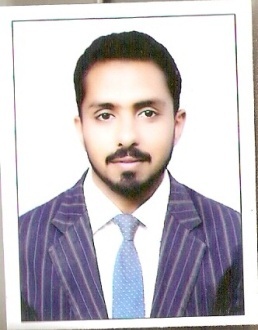 Saddam Saddam.237746@2freemail.com For position of: 	Site Engineer/Assistant EngineerObjectives:With 4 Years field experience Looking for an opportunity to serve organization related with the CIVIL Technology and gets the Challenging job for enthusiastic future.Summary of skills:Progressive 4 Years of professional experience in project execution. Microsoft Office (word, excel, power point, inpage)Auto-CAD 2D & 3DFamiliar with planning, budgeting and accounting.Possess strong written and verbal communications skills. Experience Profile:Highly professional and experienced for  4 Years in the civil engineering projects, road and  mainly involved in buildings as cast in steel structures and Framed Structures.Employment History:							Pakistan     :       4 years From  July 2011 to Dec 2011Company	:	NESCO LAHORE.Position	:	Sub Engineer  Project	:	DHA Lahore, Pakistan.From  Dec 2011 to April 2013Company	:	HRL (Habib Rafiq Pvt. Company).Position	:	Site Supervisor Project		:       NESTLE Factory Lahore, Pakistan.From  May 2013 to March 2015Company	:	HRL (Habib Rafiq Pvt. Company).Position	:	Assistant Engineer Project		:       Chashma Nuclear power Plant Mianwali, Pakistan.From  April 2015 to Till NowCompany	:        City Builder Company Lahore.Position	:	Site Engineer Project	:        UCA(University of Culture and Art) Lahore,Pakistan.Job Responsibilities:								Coordination with consultant to get the approvals of different activities on daily bases.To attend weekly meeting with construction manager and consultant to solve the critical maters to enhance the production and create good working environment.To manage & supervise the construction work and completion with in time and cost.Conduct daily meeting with site staff to organize work scope and inspection detail of the day and the next day on regular basesMaintaining the work according to the design & specifications.Daily and monthly progress reports preparation. Supervision of finishing works, block, plaster, tile work and other Utilities works.Site Management and Supervision, control of structure & finshing work. Making Shop Drawings and Bar Bending Schedule.Calculation of Quantities for  project.Responsible for submitting shop drawings , Material submittals , inspection requests for work and request for information to Consultant.Deals with Consultants and Municipility Engineers For Inspection.Site  Supervision, essurance between civil and steel structure work.Deals with client for revised drawings . Hobbies:											Reading Newapaer and weekly magazines.Reading Islamic books and Historical books.Internet suffring.References:         To be furnished on demand.Professional Particulars:Professional Qualification:B-TECH (Civil Engineering)University of South Asia Lahore, Pakistan.Grade  3.45GPA2013 to  2015Diploma in Associate Engineering (Civil), DAEGovernment College of Technology Rasul, Punjab Pakistan.Grade A  72% 2008 to 2011.Diploma in AutoCAD Technical Computer College Phalia, Pakistan.Grade A+  80%July 2011Diploma in office managementTechnical Computer College Phalia, Pakistan.Grade A+  80%July 2011Diploma in Total StationAl Mustafa Technical College M.B.Din Pakistan.Grade A+  88%August 2011MatricGujranwala Board, Pakistan.Grade A+  79%August 2008Personals:Date of Birth	16-12-1990NationalityPakistaniReligionIslamMarital Status	UnmarriedLanguagesEnglish , Urdu & Punjabi